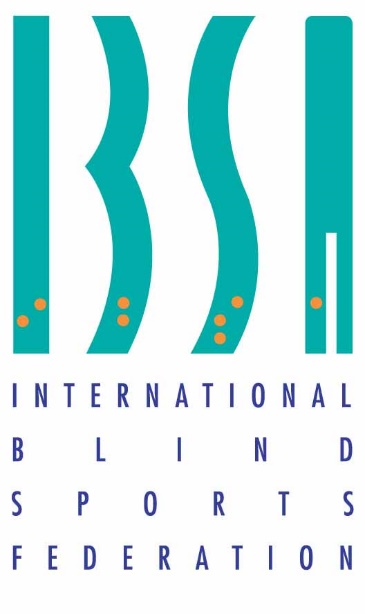 IBSA BACK TO COMPETITION SPORT GUIDELINES IN TIMES OF COVID-19 – JUDO This document imposes additional obligations on everyone who is participating in an IBSA Judo competition during COVID-19. The rules, policies and procedures identified in this document will be enforced just like any other provisions in IBSA’s Judo rules of play until such time as an effective and proven vaccine for COVID-19 is discovered and is made readily available throughout the world. Protests and appeals related to the content of this document shall be conducted in accordance with IBSA’s protest and appeal procedures. Please note that this is a document which can be updated according to current changes and requirements.ContentsIntroductionPreliminary Organisation MeasuresMandatory attendance registerVolunteer dutiesArrival in Host Country/HotelsAirport arrivals COVID-19 TestingTransportHotelsAccreditationClassificationWeigh-in and judogi pre-controlThe DrawTransportation and Arrival at the Competition Hall Competition Venue Changing roomsWarm up areaRandom weigh inJudogi control roomBefore the competition beginsThe competitionPhysical distancingMedical assistanceAnti-dopingMedal ceremoniesAppendix 1. COVID-19 symptomsAppendix 2. Hygiene and Infection Control RecommendationsAppendix 3. Waiver of LiabilityAppendix 4. COVID-19 Health DeclarationAppendix 5. Contact Tracing QuestionnaireIntroductionThis document has been developed to support the safe return to IBSA Judo competition activities, in response to the COVID-19 pandemic. These guidelines are defined for all the stakeholders including athletes, team staff, officials, volunteers and other staff including spectators (if they are permitted) involved in Judo competitions to prevent COVID-19 infection. These countermeasures are also intended to support event organisers and all IBSA sanctioned competitions will be operated according to these guidelines. The main objective is to reduce contact between teams, officials and other participants and use facemasks, sanitizers and disinfection as per the medical and health authority recommendations. Sanitization of the equipment and the competition venue including toilets, changing rooms, entrance and exit points will be required according to the guidelines. The LOC must also follow national regulations and inform IBSA Judo Sports Committee and IBSA at least 60 days before the start of the competition, regarding any additional requirements which need to be put in place before an IBSA sanctioned event.In addition to the 60 days’ notice of any local health requirements, regular communication shall be required in order that IBSA is immediately notified of any change in these requlations. This document contains both COVID-19 specific recommendations as well as general recommendations on hygiene and infection control. Once the situation changes with regards to the COVID-19 pandemic this document will be revised accordingly, the updates taking effect immediately if another time frame is not given. It is everyone’s individual responsibility to protect his or her health and the health of others by every possible means including the ones mentioned in these guidelines. IBSA assumes no liability and any damages arising as a result if any individual contracts COVID-19, even if these rules are followed precisely. Preliminary Organisation MeasuresMandatory attendance registerA COVID-19 Safety Officer must be assigned by the LOC and IBSA to keep an updated register with all the people enrolled in the competition:  volunteers, athletes, team support staff, etc. It should include the register of incoming day and hour, and outgoing day and hour, direct individual mobile phone contact - mandatory (and in the case of teams also the team leader mobile phone contact), areas where he/she has been, accommodation location / room number, people in the same room, guides, in order to fulfil an eventual need of an epidemiological inquiry. However, it is important to stress that athletes may not leave the hotel or go outside of the hotel apart from going to the competition venue and at all times may only use the official transportation. The forms shall be marked private and confidential and treated as personal health information under the applicable IPC International Standard related to the protection of health information. These records should be destroyed within three weeks after the event, unless there are any pending protests or appeals. In such a case, the records will be destroyed within three weeks of the protest or appeal being concluded. If there are any suspected or confirmed cases (one person) and outbreaks (more than one person) they must be reported to the Safety Officer, LOC who will inform the country’s Health Authorities immediately and the Technical Delegate as well as contacting the IBSA Executive Director henk.vanaller@ibsasport.org. All participants shall be informed as per instructions from the appropriate Health Authorities of that country. If the country where a competition is held has a Covid-19 tracing application, attendees may be required to install it on their mobile phones.The Safety Officer is the lead of the process concerning all these safety rules  in times of the COVID-19 pandemic and will make sure that all those guidelines are respected and will work closely with the transport manager, volunteers and the venue manager as well as the IBSA Technical Delegate to ensure the safety of all participants is at the forefront. . VolunteersThere should be at least three volunteers (more will be required depending on the facility size and layout and competition size) to make sure that the sanitation guidelines are adhered to by verifying that the athletes and their accompanying persons follow the rules and that all hygiene tools are in place. Non touch rubbish bins with closed lids to help contain contaminants are highly recommended. Rubbish bins should be cleaned with disinfectant, lined with a plastic liner and emptied after each half day. All sanitizers should be frequently checked and stocks replenished and they should be vigilant that all participants are using these at all times. No food or drinks may be brought in except for water personally carried in by each participant. (An exception to this rule can be made if the athlete, for example, has diabetes but a medical certificate should be produced evidencing this.)  Participants may be required to bring a full water bottle if they are not able to fill it at the venue. LOC /the venue should have their own staff for cleaning bathrooms. Taps, sink bowls, toilets to be cleaned/disinfected at least two times during each half day-session. Use disposable, one-use sanitizing tissue for each separate high-touch surface or disposable paper towels with appropriate disinfectant. A thorough cleaning of all facilities in use should be done at the end of each half-day period with disinfectants.Arrival in Host Country/HotelsAirport arrivals It is imperative that each team attending an IBSA Judo competition is fully aware of the arrival airport’s regulations in relation to their country and be sure to verify any contact the LOC before they depart to check for any recent changes. COVID-19 measures frequently change within short notice and IBSA or the LOC cannot be held responsible if teams are put into quarantine or if the necessary COVID-19 tests have not been performed in advance by the team. The LOC should communicate the relevant Covid-19 protocols at the airports and hotels to all nations attending the competition to make sure that everyone is aware of their obligations. COVID-19 TestingThe LOC must organize and finance a COVID -19 control service with at least one PCR test per participant, to be performed immediately upon arrival preferably in a testing station set up at the airport premises. Test results must be ensured by the LOC no later than 24 hours. Until the test results are obtained, all participants must remain in their hotel rooms, where also meals will be ensured until the receipt of the test results. Each member of the delegation must manage their own luggage inside and outside the transport vehicle.LOC Staff to make sure that the delegations do not mix with other populations upon arrival if there is any waiting time for transportation or testing. LOC Staff to make sure that event participants are separated and waiting with social distancing in place Preferably, it may be necessary to make them wait outside the airport in the open air, if the weather conditions allow it.TransportIt is expected that the transport provided will not mix different national teams and other people and therefore LOC are obliged to provide adequate transport for arrivals of teams and throughout the competition. Each team will travel together (men’s and women’s teams from each country), technical officials shall travel as a group (unless separated into two separate groups), classifiers shall travel as a group etc. A transport manager should be appointed for the duration of the competition and work closely with the Safety Officer to make sure all regulations on the transport are adhered to:Hygienizing alcohol (80%) or sanitizing alcoholic gel mix should be accessible on all transport. Each person entering (upon each entry), and leaving (upon each departure) will sanitize their hands;Garbage receptacles with no touch lids will be provided on each transport vehicle. All people must stay seated with masks on at all times. (See note regarding masks in Appendix 2);Cough etiquette is imperative at all times. This means covering your mouth and nose with your bent elbow or tissue when you cough or sneeze;No one who is guiding an athlete should use their bent elbow;  Volunteers will not guide athletes; teams must provide support staff to fulfil this role.  HotelsEach hotel will have specific hygiene and safety regulations in COVID -19 times. Participants will be notified of these requirements upon registration for the event, with updates given prior to departure, and review upon arrival. These regulations must be observed on arrival and throughout the stay of every participant. However, buffet is not recommended (both at hotels and at competition venues) because of not only crowding and queuing aspects but also because of the obvious hygiene problems of many people touching the serving spoons and dishes. Each member of the delegation must individually manage their luggage from leaving the transport vehicle to the hotel room both at arrival and departure. Keep the mask on at all times when in public spaces of the hotel facility apart from meals.Accreditation
• A maximum of two persons per delegation are allowed to attend the accreditation.
• A rota for delegations must be scheduled for delegations to avoid overcrowding.
• LOC together with the COVID-19 Safety officer must determine how many stations and how many people can be at the same time in the accreditation room. 
• 1.5 m distance between LOC and delegations must be ensured at all times.
• All materials which are not used individually must be disinfected after each delegation is accredited. Classification Classification will take place at designated IBSA sanctioned competitionsand will strictly follow the ibsa Classification Hygiene and Infection Control Guidelines in times of COVID-19. See:https://www.ibsasport.org/news/2041/ibsa-releases-guidelines-for-safe-sight-classificationThe ibsa Classification Hygiene and Infection Control Guidelines have been developed to support the safe return to classification activities in response to the COVID-19 pandemic. Weigh-in and judogi pre-controlThe weigh-in and judogi control rooms must be located in sufficiently large spaces that offer sufficient space for social distancing for the athletes and staff in charge of these controls.Regarding the weigh-in, whether unofficial or official the scales must be disinfected before the weigh-in of each athlete.Competitors should disinfect their hands and feet before the weigh-in.Athletes must stand on the scales barefoot.Sufficient time should be available for both the judogi pre-control and the weigh-in and a rota should be devised to avoid overcrowding.The alignment of the athletes for the weigh-in must be respected - (at least 1.5 m between persons)The line-up for the judogi control must be respected and markings on the floor should be positioned for social distancing (at least 1.5 m between persons).•   To avoid possible transmission via the fabric of the judogi, the athlete must     show the persons in charge of judogi control that his/her judogi meets IBSA      standards and that all markings comply with the rules. All physical contact      should be avoided.
•   If the people in charge of the control have to touch the judogi, they must      disinfect their hands after each contact.•   Sokuteiki must be sanitised regularly.The Draw
 The draw should be carried out virtually, available live online, on an interactive   platform. If the draw is held with spectators:
  - the room must be big enough to respect social distancing, chairs must be   placed at 1.5 m between each other;
- Only one coach per gender and per delegation will be accepted (maximum   one male and one female coach per delegation);
- Only the concerned LOC staff are authorized to attend the draw;
- No journalists will be invited;
- Only IBSA may authorize people to attend the draw.Transportation and arrival at the competition hall   Leaving the hotel for the competition hall:Wait outside the hotel if possible;Do not regroup with other delegations and avoid contact with other people staying in the hotel;Manage your luggage individually;Wear clothes that you will use for travel only and change as soon as you arrive to the warm-up area.Arrival at competition hall:Manage your luggage individually;Maintain social distance from other delegations, members of the organization staff and the public (if any).Competition Venue Changing roomsChanging rooms will be open or closed according to each country’s regulations. If closed, athletes may leave the hotel in judogi with a tracksuit over.Warm up areaThe warm-up mat must be large enough to accommodate the population   concerned.
• The space must be large enough for boxes or screens to be set up which    will replace changing rooms.It is reserved ONLY for athletes competing on the day of the competition.Each athlete may come with only ONE (1) warm-up partner.Only one coach per gender and per delegation will be accepted        (maximum) one male and one female coach per delegation)Only one medical representative per delegation will be accepted.
As far as possible, the organizers must provide a training space available for athletes not competing on the same day. A rota will be provided for the delegations with an hourly reservation. A person from the organization will be in charge of respecting these schedules.No spectators allowed.Catering at this place is not permitted, except for bottled drinks.
Random weigh-in• Only the athlete and a member of the organization’s staff are allowed to be      in the random weigh-in room.• The scales must be disinfected with a suitable product before the weigh-in    of each athlete.• Athletes must stand on the scales barefoot.
9.4     Judogi control area• Respect for social distancing (1.5 m) must be observed, in particular when    checking the judogi and entering the competition area.• When checking the judogis, the athletes and the coach will have to    demonstrate to the staff in charge of this sector that the regulations are well   respected. (IBSA label), back number, advertising, sleeve length, jacket     overlap.).
• Minimum physical contact between the staff and the athletes.
 9.5   Before the competition begins:Tatami (competition and warm-up) must be thoroughly cleaned and disinfected before and after assembly; it must be kept intact after cleaning until used again the following day;Field of play (FOP) must be cleaned and disinfected after every hour. 2 sanitizers must be available at all entrances to the venue where volunteers will be on hand to make sure that everyone has a face mask and they use the sanitizer;All people have to wear facemasks inside the venue. The exception is the judoka (athlete) stepping on the mat for their contest;Hand sanitizer, facemasks and disposable gloves have to be present at the official table to the venue at all times; No hand shaking at any time is allowed; Supplies of the following must be made available by the LOC at all times during the event: facemasks; non allergic latex disposal gloves; hand sanitizers; garbage bags; paper towels; cleaning wipes; spray   disinfectants;All rules must be followed rigorously which have been put in place by venue operators including local health regulations. This may include limited or no use of washrooms, changing rooms and other areas. With regard to spectators in the venues or whether the attendance is restricted to only those participating in the competition and related support staff, the LOC must be guided strictly by the laws of the Local Health Authorities.Competitors and coaches will access the competition area as usual while social distancing.The coach will be in charge of carrying the box with the personal belongings of the competitor9.6   The competitionThe coach escorts the judoka (athlete) to the edge of the mat (Field of play). The referee should grip the judoka’s arm by the elbow and escort the judoka to the center of the mat, which is the starting point of the fight. The coach should wear a mask throughout the fight. However, the referee and 2 athletes who are competing will not wear masks during the fight. During the fight, after mate, the referee should escort the blind judoka (athlete) to the starting point, griping his or her arm (especially the B1 judokas).After finishing the fight and after announcing the result and after both athletes have taken a bow, the referee will escort the judoka to the edge of the mat again by gripping his arm by the elbow. The referee and the athletes will put on their masks after the fight has finished.  9.7 Physical distancingOff court and out of game physical distancing of 2m must be vigorously sustained;Different pathways for athletes (before and afterfights) will be created to maintain physical distancing;Officials and competitors should avoid closed spaces (less than 1.5 meters between each person);Warm up area to be restricted to maintain physical distancing between athletes and teams. Only the athletes who are listed on the competition sheet will be allowed in the warmup or competition area. Do not celebrate by hugging and or touching team members etc.Try to avoid grouping at time outs or breaks.9.8 Medical assistance   Medical personnel will take up a position outside the playing area in a marked-out area with PPE: face mask (medical (N95) quality), gloves, eye protection, and apron, already applied ready to respond to an incident. If appropriate, the mask to be applied to the patient too;Facemasks (medical (N95) quality masks) must be worn when delivering first aid or medical support. However, the recommendation is that First Aid, where possible, be applied by the patient themselves through verbal instruction and physical distancing;10. Anti-DopingAnti-doping procedures will be conducted according to the most recent COVID-19 protocols:https://www.wada-ama.org/en/resources/doping-control-process/COVID-19-ado-guidance-for-resuming-testing11. Medal CeremoniesMedal ceremonies cannot be carried out as normal due to the proximity of medal and gift presenters to athletes during the awarding.PresentersOnly one person will present the medals and the gifts, and this must be the same person for each medal and medal event taking place on one day.Medal presenters must wear masks and gloves during the presentation. They may step aside at the end of the ceremonies only.Medals will be presented to all medallists on trays or cushions by one person only. Each winner will come up separately or be separated to decrease amount of time the presenter is close to others.  This is to avoid presenters coming into close contact with athletes, and to minimise the number of people present during the presentation. However, if the medal presenter is blind and requires a guide which frequently happens in IBSA sports, an exception should be made.Ceremony – medals There will be three trays only: one set of bronze, silver, gold medals for each team:Presenter moves across the podium towards the relevant team and stands in front of them.Presenter moves tray or cushion towards the athlete who then puts the medal round his neck himself.If there are medals for teams, the team leader should pick up all medals for the team.Presenter moves to the side of the podium for the national anthem.Athletes and presenter remain in place for photos (athletes remain in their podium spots, no joining with other countries or competitors).Athletes and presenter depart the podium in separate directions.APPENDIX 1 - COVID -19 Symptoms
Watch for symptoms of COVID-19 that can appear up to 14 days after
being exposed to the virus. The symptoms of COVID-19 are similar to
other respiratory illnesses including the flu and common cold. The most
common symptoms of COVID-19 include:
• Fever* 
• Chills
• Cough or worsening of chronic cough
• Shortness of breath
• Sore throat
• Runny nose
• Loss of sense of smell or taste
• Headache
• Fatigue
• Diarrhea
• Loss of appetite• Nausea and vomiting
• Muscle aches
While less common, symptoms can also include:
• Stuffy nose
• Conjunctivitis (pink eye)
• Dizziness, confusion
• Abdominal pain
• Skin rashes or discoloration of fingers or toes.*Average normal body temperature taken orally is about 37°C. https://www.who.int/emergencies/diseases/novel-coronavirus-2019/question-and-answers-hub/q-a-detail/q-a-coronaviruses  Appendix 2. Hygiene and Infection Control RecommendationsPhysical distancingMaintain a physical distance (a minimum of 2 metres or a greater distance if stipulated by the national health authority) from other individuals. https://www.who.int/westernpacific/emergencies/COVID-19/information/physical-distancing Hand washingPerforming hand hygiene frequently with an alcohol-based (80% v/v for ethanol or 75% v/v for isopropyl) hand rub and if your hands are not visibly dirty or with soap and water if hands are dirty; provide clear instructions to participants on hand washing, specifically when participants and athletes should wash their hands. Hand hygiene:    https://www.who.int/infection-prevention/campaigns/clean-hands/WHO_HH-Community-Campaign_finalv3.pdf?ua=1 https://www.who.int/gpsc/clean_hands_protection/en/ https://www.who.int/infection-prevention/tools/hand-hygiene/en/ Hand sanitisers:https://www.who.int/gpsc/5may/Guide_to_Local_Production.pdf?ua=1It is permissable for participants to use their own hand sanitisers because of allergy issues. Non-latex gloves Gloves are not a substitute for hand hygiene. Gloves that are removed should not be put back on. It is also recommended that guides should wear gloves when accompanying the athlete.How to safely remove gloves: https://www.globus.co.uk/how-to-safely-remove-disposable-gloves. Face masks Masks must be worn by all participants in the competitions apart from the players when they are on the court participating in a match. For an accompanying person and/or translator a non-medical face mask can be considered (i.e., something constructed to completely cover the nose and mouth, without gaps, and secured to the head by ties or ear loops). Therefore, provide clear instructions on how to safely put them on and remove them. See WHO guidance: https://www.who.int/images/default-source/health-topics/coronavirus/risk-communications/general-public/protect-yourself/infographics/masks-infographic---final.tmb-1920v.png https://www.who.int/emergencies/diseases/novel-coronavirus-2019/advice-for-public/when-and-how-to-use-masks Cough etiquetteThis means covering your mouth and nose with your bent elbow or tissue when you cough or sneeze. Then dispose of the used tissue immediately and wash your hands.https://www.who.int/images/default-source/health-topics/coronavirus/risk-communications/general-public/protect-yourself/blue-3.png?sfvrsn=b1ef6d45_2Cleaning and disinfecting surfacesSurfaces should be cleaned with soap and water or a detergent to remove organic matter first, followed by disinfection. Use ethanol at a concentration of 70%-90%, or sodium hypochlorite (bleach) at a concentration of 0.1% (1000 ppm).https://www.who.int/publications-detail/cleaning-and-disinfection-of-environmental-surfaces-inthe-context-of-COVID-19Appendix 3WAIVER OF LIABILITY FOR ALL CLAIMS AND RELEASE OF LIABILITYPLEASE READ CAREFULLY BEFORE SIGNING.Completed waivers must be returned to the LOC with registration or prior to attending any IBSA sanctioned competition.By signing below, the participant (named below) and/or the participant’s guardian who represents the participant confirms that the participant:1. Has not travelled internationally during the last 14 days;2. Has not visited a COVID-19 high risk area, region or location during the last 14 days;3. Does not knowingly have COVID-19;4. Is not experiencing known symptoms of COVID-19, such as fever, cough, or shortness of breath, and if experiences such symptoms during the Event will immediately notify and depart from the Event;5. Has not, in the past 14 days, knowingly come into contact with someone who has COVID-19, who has known symptoms of COVID-19, or is self-quarantining after returning to their home country; 6. Will follow government recommended guidelines in respect of COVID-19, including practicing physical distancing, and will do so to the best of the Participant’s ability during the Event;7. Will follow the rules and guidelines put in place by IBSA and by the Local Organizing Committee.In addition, by signing below the Participant and/or the Participant’s Guardian understands, acknowledges and assumes the inherent risks in participating in this activity or event, including, but not limited to: the potential for bodily injury or illness (including contraction of COVID-19 contact or interaction with others who may have been exposed to COVID-19. In consideration for allowing the Participant to participate in the Event, the Participant and/or the Participant’s Guardian: (a) releases, discharges and forever holds harmless the Local Organization from any and all liability for damages or loss arising as a result of the risks of participation in or in connection with the Event; (b) waives any right to sue IBSA and/or the Local Organizing Committee in respect of all causes of action (including for injuries or illness caused by their own negligence),claims, demands, damages or losses of any kind that may arise as a result of the risks of participation in or in connection with the Event, including without limitation the right to make a third party claim against IBSA and the LOC including individuals participating in delivering the competition for IBSA/LOC; (c) freely assumes all risks associated with the risks, anything incidental to the risks, which may arise as a result of participation in or in connection with the Event.YOU ARE GIVING UP LEGAL RIGHTS TO ANY AND ALL FUTURE CLAIMS AGAINST THE ORGANIZATION.I confirm that I have read and fully understand this waiver and release of liability.  I sign this waiver and release of liability voluntarily without any inducement, assurance, or warranty being made to me.Print Name:  _______________________________  Date of Birth:   ________________________                                                              Print name: ________________________________________                     The “Guardian” (if Participant is a minor)Signature:  _________________________________________         Date:                     Participant or Guardian for minorThis waiver will be interpreted in accordance with the laws of Germany.Appendix 4COVID-19 AND HEALTH DECLARATION*Separate forms to be completed by each athlete and support personnel on arrival and each day attending this IBSA sanctioned competition. The health and well-being of all is our highest priority. As a result of the COVID-19 outbreak, we are applying screening processes and hygiene measures to safeguard athletes, their support staff and classification personnel. As a condition of proceeding with your participation in this IBSA sanctioned event, please answer the questions below and adhere to the additional hygiene processes requested of you. If you respond ‘YES’ to any of these questions, then as a precautionary measure, you will be unable to proceed with participation at this time. We ask for your full support as we all have a shared responsibility to minimise the risk of exposure and protect our individual and collective health. NAME	COUNTRYIBSA MEMBER - NPC/AssociationSIGNATURE                                                        SIGNATURE OF GUARDIAN DATE*Self-declaration records will be used and disclosed for managing participation at an IBSA sanctioned competition during the risk period only and as required by local health regulations. Records will be kept securely and retained for a period required under our retention schedules in compliance with privacy laws and regulations. Please let us know if you have any questions or concerns and thank you for your co-operation. APPENDIX 5  - Contact Tracing QuestionnaireName: …………………………………………………………………………….……………Nationality: ………………………………………………………………………….…………Date and time of test / symptom onset: ……………………………….………………..…..Team Covid-19 Manager:.…………..………………………………………………..……….Consenting parent* for minors: ………………………………….……………………...……..In you have Covid-19 symptoms / a positive PCR Covid-19 test, please, list all people who were within 1.5 m of you for at least 15 minutes starting from 2 days before illness onset or 2 days prior to specimen collection until today. List as many people you can remember.Signature ……………………..				Team Covid Manager		Date ………………………………                               Signature							  DateNAME AND SIGNATURE OF GUARDIANSELF-DECLARATIONYES/NOAre you presenting with any of the following symptoms relating to COVID-19?FeverCoughShortness of BreathHave you in the past 14 days been in contact with someone diagnosed with coronavirus to your knowledge?Name/position ofthe personDateof interactionDuration of interactionLocation of interactionActivity description